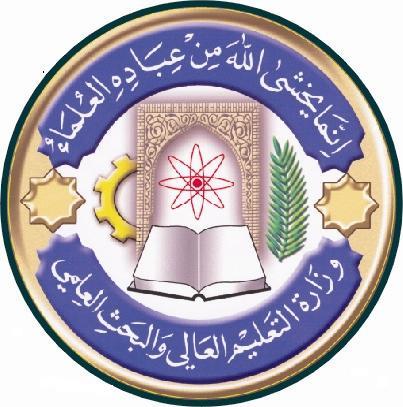   Course Weekly Outline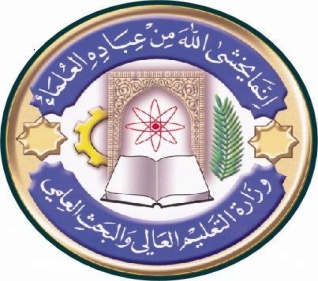 Course weekly OutlineInstructor Signature:					                                      Dean Signature:Course InstructorKhalid HasanKhalid HasanKhalid HasanKhalid HasanKhalid HasanE_mailKhmfa122@gmail.comKhmfa122@gmail.comKhmfa122@gmail.comKhmfa122@gmail.comKhmfa122@gmail.comTitlebiostatisticsbiostatisticsbiostatisticsbiostatisticsbiostatisticsCourse CoordinatorCourse ObjectiveAfter completing this chapter, the student will be able toDefine Statistics and BiostatisticsEnumerate the importance and limitations of statisticsDefine and Identify the different types of data and understand why we need to classifying variablesAfter completing this chapter, the student will be able toDefine Statistics and BiostatisticsEnumerate the importance and limitations of statisticsDefine and Identify the different types of data and understand why we need to classifying variablesAfter completing this chapter, the student will be able toDefine Statistics and BiostatisticsEnumerate the importance and limitations of statisticsDefine and Identify the different types of data and understand why we need to classifying variablesAfter completing this chapter, the student will be able toDefine Statistics and BiostatisticsEnumerate the importance and limitations of statisticsDefine and Identify the different types of data and understand why we need to classifying variablesAfter completing this chapter, the student will be able toDefine Statistics and BiostatisticsEnumerate the importance and limitations of statisticsDefine and Identify the different types of data and understand why we need to classifying variablesCourse DescriptionThis lecture note is primarily for biotechnological Agriculture and Medical students who	need to understand the principles of data collection, analysis, presentation and description of data This lecture note is primarily for biotechnological Agriculture and Medical students who	need to understand the principles of data collection, analysis, presentation and description of data This lecture note is primarily for biotechnological Agriculture and Medical students who	need to understand the principles of data collection, analysis, presentation and description of data This lecture note is primarily for biotechnological Agriculture and Medical students who	need to understand the principles of data collection, analysis, presentation and description of data This lecture note is primarily for biotechnological Agriculture and Medical students who	need to understand the principles of data collection, analysis, presentation and description of data TextbookReferencesFundamentals of Statistics by S.G. GUPTA Seventh Revised and  Enlarged EditionFundamentals of Statistics by S.G. GUPTA Seventh Revised and  Enlarged EditionFundamentals of Statistics by S.G. GUPTA Seventh Revised and  Enlarged EditionFundamentals of Statistics by S.G. GUPTA Seventh Revised and  Enlarged EditionFundamentals of Statistics by S.G. GUPTA Seventh Revised and  Enlarged EditionCourse AssessmentTerm TestsLaboratoryQuizzesProjectFinal ExamCourse AssessmentAs (35%)As (15%)As (10%)----As (40%)General Notes      These lecture notes have been used at Basics of Statistics course held in Universityof Al-qadesiayh College of biotechnology first year Sec-Sem.  It is    also valuable to diploma    students of environmental health, nursing and laboratory technology although some of the topics covered are beyond their requirements. The material could also be of paramount importance for an individual who is interested in medical or public health research.                                                                      These lecture notes have been used at Basics of Statistics course held in Universityof Al-qadesiayh College of biotechnology first year Sec-Sem.  It is    also valuable to diploma    students of environmental health, nursing and laboratory technology although some of the topics covered are beyond their requirements. The material could also be of paramount importance for an individual who is interested in medical or public health research.                                                                      These lecture notes have been used at Basics of Statistics course held in Universityof Al-qadesiayh College of biotechnology first year Sec-Sem.  It is    also valuable to diploma    students of environmental health, nursing and laboratory technology although some of the topics covered are beyond their requirements. The material could also be of paramount importance for an individual who is interested in medical or public health research.                                                                      These lecture notes have been used at Basics of Statistics course held in Universityof Al-qadesiayh College of biotechnology first year Sec-Sem.  It is    also valuable to diploma    students of environmental health, nursing and laboratory technology although some of the topics covered are beyond their requirements. The material could also be of paramount importance for an individual who is interested in medical or public health research.                                                                      These lecture notes have been used at Basics of Statistics course held in Universityof Al-qadesiayh College of biotechnology first year Sec-Sem.  It is    also valuable to diploma    students of environmental health, nursing and laboratory technology although some of the topics covered are beyond their requirements. The material could also be of paramount importance for an individual who is interested in medical or public health research.                                                                weekDate Topics CoveredLab. Experiment AssignmentsNotes1Definitions, Scope and Limitations2Biostatistics in overview3Introduction to sampling methods4Collection of data5Classification6Tabulation7Frequency distribution part 18Frequency distribution part 29Diagramatic and graphical representation part 110Diagramatic and graphical representation part 211Measures of Central Tendency12Measures of Dispersion13Skewness and Kurtosis14Correlation15Regression16Index numbersHalf- year BreakHalf- year BreakHalf- year BreakHalf- year BreakHalf- year Break